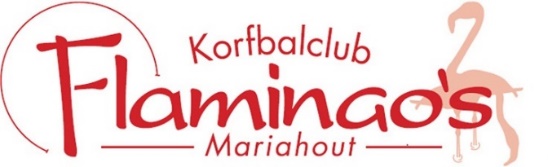 MUTATIEFORMULIER LIDMAATSCHAP KORFBALVERENIGING FLAMINGO’S MARIAHOUT EN KNKVHet betreft een:  		(klik op de tekst en selecteer jouw optie)Gegevens lidAutomatische incasso
Ondergetekende machtigt korfbalvereniging Flamingo’s om tot schriftelijke wederopzegging de verschuldigde contributie per seizoen en eventuele verplichtingen jegens de vereniging af te schrijven. Indien het lidmaatschap start na 1 januari dan is de helft van het contributiebedrag verschuldigd. Als u het niet eens bent met de afschrijving, dan kunt u deze laten terugboeken. Neem hiervoor binnen acht weken na afschrijving contact op met uw bank.    Als lid van korfbalvereniging Flamingo’s wordt u automatisch ook lid van de KNKV (Koninklijk Nederlands Korfbal Verbond). Korbalvereniging Flamingo’s zorgt voor aanmelding en contributieafdracht aan de bond.Van al onze activiteiten worden regelmatig foto’s en films gemaakt, die we ook publiceren op onze website en op Facebook. Natuurlijk gaan we hier zorgvuldig mee om. Dit materiaal is met name bedoeld om de activiteiten en sfeer bij onze vereniging te delen. Hieronder kunt u wel of geen toestemming geven dat een foto/film van u of uw dochter gepubliceerd wordt. 
	Ik geef toestemming voor de publicatie van foto’s of films waarin bovenvermeld persoon voorkomt.
	Ik geef geen toestemming voor de publicatie van foto’s of films waarin bovenvermeld persoon voorkomt.

Onze vereniging kan niet bestaan zonder vrijwilligers en we doen vaak een beroep op onze leden en hun ouders. Er zijn veel verschillende vrijwilligerstaken te verrichten. Wij hopen ook u hiervoor te kunnen benaderen. Geef hieronder s.v.p. waar u interesse/voorkeur naar uit gaat. U mag ook meerdere kruisjes zetten.   Besturen 	   Commissielid	   PR (fotograferen bijv)	   Sponsoren
   Trainen 	   Fluiten	   Helpen bij een geldinzamelingsactie
   Coachen	   Klussen 	   Helpen bij andere activiteitenHandtekening:    					Datum:                    

Graag het formulier tekenen en  inleveren bij: Annemarie Boers, Meerven 17, 5738 PE Mariahout, tel. 0499 422477.
Het kan ook per e-mail worden toegestuurd aan ledenadministratie@korfbalflamingos.nl
Indien u beschikt over een digitale pasfoto dan kunt u die per e-mail toevoegen. 
Beschikt u hier niet over, lever dan zelf een pasfoto in bij Annemarie.Wij als vereniging hebben onze Privacy policy vindbaar gemaakt op onze website korfbalflamingos.nl.AchternaamVoorlettersRoepnaamGeboortedatumStraat en huisnummerPostcode en plaatsTelefoonnummerEmailadresNaam en voorlettersPlaatsRekening IBAN-nr